Friday 24th April 2020LK: To use brackets, dashes or commas to indicate parenthesis.  What is parenthesis?Parenthesis is the addition of extra information or an afterthought in our writing. It can be a word, phrase or clause marked with brackets, dashes or commas. When a parenthesis is removed, the sentence still makes grammatical sense.e.g. I moved to Sheffield in 2011 (when I was six years old).still makes sense as: I moved to Sheffield in 2011.Remember to only put brackets, dashes or commas around the parenthesis itself. Check that your sentence still makes sense if you didn’t read the part you have added the extra punctuation to. For example: The narcissus, daffodil, is a spring plant with yellow petals.My brother - the one who lives in Australia - is coming over for Christmas.Ramchester won the league today (for the fifth season running).Your Task: Look at the paragraph below about the animals at Chester Zoo. Some of the words have been written in bold red. Please rewrite the paragraph adding parenthesis about the words in bold. You can choose whether to use commas, brackets or dashes.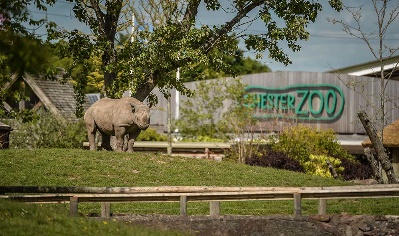 For example:The monkey’s feeding time is very popular with the visitors.The monkey’s feeding time (at 10.00 am each day) is very popular with the visitors.Chester Zoo was first opened in 1931. There are over 500 species of animals and 125 acres of habitats to explore! For those interested in big cats, exotic jaguars can be observed in a replica of their natural habitat. There are also lions, cheetahs and tigers.  For fans of reptiles, you can find all sorts of scaly creatures in the tropical house. The elephants are located near the main entrance. In addition to all of the animal species, there are also many picnic areas.Email your work to WDV.Year5@oasiswoodview.org if you would like to share your fantastic work. 